Meeting Minutes:Call to order at 8:30 a.m. by Lori Kolbeck, chairIntroductions/Role callApproval of agenda- Kara Merchant moved,  Rose Postma second, none opposedApproval of  11.10.20 minutes- Rhonda Pippy moved, Brittney Gutzmann, second, none opposedOpen Issues/DiscussionLori Kolbeck provided update on DAC and local boardsPhysical/Program Accessibility- will start reviewing for new local plan to be developed. DAC role to assist with reviewing and provide input where needed. Training- Difficult to provide training to partners with IWD focused on UI and not fall or spring joint In-Service meetings. Possibly in fall.  Outreach/Business services- utilize DAC for outreach to jcs with disabilities. Consider NDEAM video, Toni suggested partnering with MTG youth to produce the video. No other items. Schedule next meeting- Scheduled for 5.18.2021 at 8:30 amAdjournment- Meeting adjourned at 8:55 am. Shawn Fick moved, Rose Postma second. None opposed. Tentative Agenda:Call to Order.Establish quorum.Approval of Agenda.Approval of 8/4/2020 minutesDiscussion Items:NDEAM ActivitiesPhysical and Program AccessibilityTraining NeedsOutreach and Intake, Business ServicesAction Item:  Next Meeting- scheduleAccommodations:Accommodations are available upon request for individuals with disabilities. If you need an accommodation, please contact:Name:  Lori Kobeck, IVRS Supervisor and Committee ChairEmail:  lori.kolbeck@iowa.govPhone:  515-573-8175More Information:For more information, please visit:  www.IowaWDB.gov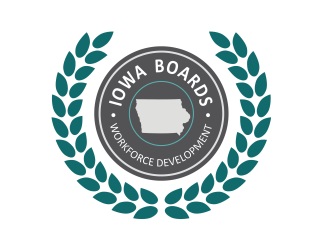 Northwest Iowa Disability Access CommitteeMeeting Minutes                               Date: February 23, 2021                                                         Time:      8:30  am                                                         Location: Zoom Meeting (virtual)                               Date: February 23, 2021                                                         Time:      8:30  am                                                         Location: Zoom Meeting (virtual)NamePresent AbsentLori Kolbeck, IVRS, chairXBrittney Gutzmann, IVRS SupervisorXShawn Fick, WIOAXIWD Manager, Kelly BayXGloria Graves, IDBXRose Postma- NCC AEL XRhonda Pippy, business repXMelissa Loehr (new CEO NWICC)XToni Tewes, Hope Haven, Community AgencyX Staci Kleinhesselink, NWIPD/TTW, Community AgencyX Erin Pingel , NWIPD/TTW, Community AgencyX Kara Merchant, IVRS counselorX Mechelle Williams, WIOA Title 1 providerX